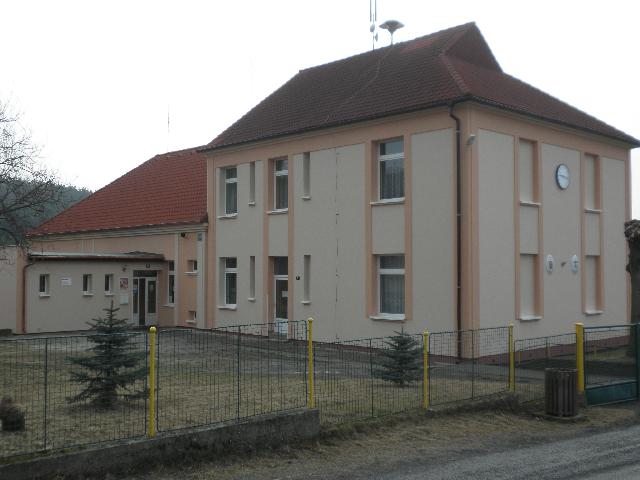 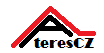                      Kontrolní den č. 25                          Překonané body zápisu a úkoly budou průběžně  odstraňovány, zůstávají nadále v historii daných zápisů.Postup prací: práce probíhají na stokách. A,A2,E,E1,D2, Výkopové práce, pažení výkopu, pokládka kan.řadu, zásyp + hutnění. převoz zásyp. mat.Stoka A-(zahrádky)Stoka A2-položeno Š3-Š4-Š5Stoka E položena ČS4-ŠE1-ŠE2-ŠE3-ŠE4Stoka E1-provádí se kan. přípojky a dosypávání komunikace.Probíhá údržba komunikace-úprava cest (drobné propady)V3 výtlak,D2 -gravitační kan.výkop. práce +pažení výkopu + pokládka potrubí.Převoz zasyp. mat. +zásyp +hutnění.HMG:plní,Fakturace: Na faktuře a ZP psát název stavby a reg.č.viz.záhlaví tabulky04/2020………………………….005/2020………………………….2.013 556,95 bez DPH06/2020………………………….2.552 855,0707/2020………………………….3 040 164,54                                                      1 282 319,0008/2020………………………….4 335 202,2309/2020……………………………995 026,35                                                      5 134 256,85 10/2020………………………….2 519 541,5211/2020………………………….5.481 184,0312/2020………………………….1 275 653,9701/2021………………………….2 593 015,08                              dod.č.     941 816,9102/2021………………………….2 479 424,2922.Investor zašle žádost o homogenizaci(opravu druhého jízdního pruhu na KSUS) ,kterou by v případě schválení provedla KSUS v roce 2021.V takto dohodnutém provedení a bez závad provedené opravě komunikace SUS,nebude SUS bránit v převzetí komunikace a koloudaci stavby.Doba pro provedení je do 30.9.2020 pokud nevyvstanou nepředvídatelné a nesplnitelné překážky .TDI souhlasí s dohodnutým provedením provizorní opravy pro rok 2020 Investor a TDI doprojedná s SUS opravu silnic ,předá zhotoviteli do konce 03/2021 řešení a rozsah29.projednána změna ČS3 v prostoru osazení 31.od 8.7.2020 probíhá koordinace obou staveb na kd kanalizace  a vodovodu33.domluveno založení deníku více a méně prací k odsouhlasování jednotlivých změn a úprav, 36.důležitá čísla při havárii vodovodu jsou dispečink poruchy 840121121 a 602128127 nebo dle stavby ve ZbečněM.Holubovský-724596148                                    T. Kareta   -72198436140. TDI žádá vyzvat ke kontrole zákl. spárypřed usazením ČS, dle zákl.spáry rozhodne  o podkladních vrstvách štěrkodrť -bet. deska, přibetonávka a nátěr47.předány kamerové zkoušky s několika zavadami, dohodnut postup oprav dle zápisu TDI + zhotovitel,po opravě budou předloženy  nové kamery-trvá vč.oprav před zahájením oprav SUS48. 9.12.2020 podepsán ZL,dodatek bude předložen ke schválení a pověření podpisem starosty na nejbližším zastupitelstvu,dodatek podepsán49.komunikace s AD: Svoláno místní šetření26.10.v 10hod. za účasti AD 1.kolize s dešť.kanalizací E-V4                                                                                      2.určení způsobu provádění D1 a D1-1D1-změřit hl.rev.šachty na poz.10/39,zkrátit stoku D1 s prodloužením přípojky  a zvětšení dimenze na DN200D1-1-lze kopat strojně s malým rypadlem s odhozem stranou, vymělčit na hl.cca1m,použít revizní plast. šachty D 600mmE+V4-nasondovat vodovod (hloubky uložení),výkop kanalizace bude dle hloubky vodovodu tak, aby podešel přípojkami vodovod, použít plast. revizní šachty D600-6ks,při výskytu spodní vody použít podsyp  kamenivem 8-16,při suchu  0-4,zapracovat jílové ucpávky po cca 20m,dešť.kanalizaci zachovat, při destrukci část nahradit plast. potrubím stejné dimenze50.uskladněna dodávka technol. prvků v objektu investora, bude provedena inventura dle soupisu.53.stoka D bude prováděna od Š14, Š9-Š10 bude křížit stáv. vodovod a Š8-Š3 bude změna osy potrubí o cca 1m od stáv. vodovodu přibližně v ose komunikace-na tento postup je nutné povolení investora (TDI souhlasí) do těchto pozemků, kde již obec zahájila jednání o odkupu této komunikace od vlastníků54.přípojkyNN k ČS budou dofakturovány dle skutečnosti, u všech rozvaděčů k ČS bude vyzván investor a TDI k odsouhlasení jejich umístění55.TDI a investor nabízí prohlídku a částečnou předávku zabudovaných kanal. sítí vč. zápisu vad a nedodělků za účelem ukončení zemních prací na jednotlivých stokách před  úpravou komunikací(potřeba zaměření a kam. prohlídka) zač. možný od 03/2021 po dohodě56.TDI povoluje recyklaci výkopového mat. a použití do zásypů57.Bylo projednáno posun čerpacích stanic zhotoviteli se povoluje posun ČS01 a ČS03 dle rozhodnutí č.23/2021 spis zn.OZP01/51609/20220/ZM.58.Objednatel dává souhlas zhotoviteli k započatí prací na stoce E,V4.59. Objednatelem a zhotovitel projdou  ulice a zhodnotí stav k určení vhodných oprav. do 31.3.202160. odsouhlasen ZL.č.2,TDI předloží ke kontrole administrátorovi po vyplnění z důvodu nutnosti(citace povolení OŽP)61.Z důvodu vzniklé pandemie a státního nařízení jsou práce na stavbě značně omezeny.62.ZL.č.2 méně práce - 1 859 178,56                 více práce   + 1888 163,92 =navýšení o 28 985,36 Kč63.Bylo projednáno vykácení zeleně na stoce H, kde překáží pár stromů (4xbřízky) v místě, kde má být osazena čerpací stanice ČS6.a dále pak vykácení křovin v úseku propoje stoky  E s E1.64. Bylo projednáno na stoce E, kde dojde k výměně dešťové kanalizace dle souhlasu TDI a investora, dále zhotovitel předloží pracovní postup k pracím na této stoce.65.Zhotovitel osloví zástupce SUS a projedná způsob opravy porušených povrchů komunikace.66.Zhotovitel připraví ZL.č2 včetně dodatku č.4 do příštího KD a to 14.4. 2021 dle usnesení č.2 ze 4.3.2021.67.Bylo projednáno  na stoce B1,a část stoky B2 (část na stoce B2 činí cca 10 bm ),kde jsou povrchy ze zámkové dlažby, tyto úseky budou rozebrány a tedy oprava komunikace proběhne v plné šíři komunikace.Úkoly z KD č. 251.před zahájením prací (min .4dny před) v ulicích obce-vhodně upozornit občany ,oznámit TDI a investoroviZodpovídá: zhotovitel                                                                  Termín: stálý2.Zhotovitel začne kompletovat jednotlivé stoky ,kde je hotov s hlavním řádem tak, aby se nejdřív dodělaly kan. přípojky a nemuselo se už do těchto ulic vracet. Termín na dokončení kan. přípojek v hotových stokách je 30.4.2021.Zodpovídá : Zhotovitel                                                                Termín: 30.4.2021.3.dbát na údržbu frekventovaných cest (hl. těch zatěžovaných stavbou).Zodpovídá: zhotovitel                                                                  Termín:26.3.20214.Dále pak k úkolům na zhotovitele patří ty co jsou obsaženy v bodech 64,65,66Zodpovídá : Zhotovitel                                                                Termín: 14.4.20215.Lépe dbát na dodržování bezpečnosti při výkop .prac.(do výkopu hlubších než 130 cm nesmí nikdo lézt pokud není výkop zapažený).Zodpovídá : Zhotovitel                                                                Termín: průběžně( pořád)Příští KD č.26 bude 14.4.2021 v 11 hod. na OÚ Sýkořice,Tento zápis slouží též jako pozvánka na příští KDZapsal: Martin Tesař  1.4.2021StavbaSýkořice –splašková kanalizace    REG.č. CZ.05.1.30/0.0/0.0/17_071/0007304  Sýkořice –splašková kanalizace    REG.č. CZ.05.1.30/0.0/0.0/17_071/0007304  Sýkořice –splašková kanalizace    REG.č. CZ.05.1.30/0.0/0.0/17_071/0007304  Sýkořice –splašková kanalizace    REG.č. CZ.05.1.30/0.0/0.0/17_071/0007304  31.3.202131.3.202131.3.202131.3.2021Předmět jednání,HMG.postup prací,PD,fakturace,změny,provedené zkoušky,HMG.postup prací,PD,fakturace,změny,provedené zkoušky,HMG.postup prací,PD,fakturace,změny,provedené zkoušky,HMG.postup prací,PD,fakturace,změny,provedené zkouškyPodkladySmlouva o dílo,PD,TP,KZP,rozpočetSmlouva o dílo,PD,TP,KZP,rozpočetSmlouva o dílo,PD,TP,KZP,rozpočetSmlouva o dílo,PD,TP,KZP,rozpočetJ.Šulc,P.ZelenkaStarosta ,místnost.obec@sykorice.cz724188211Ing.D.KrátkáSFŽPDana.kratka@sfzp.cz725716520Ing.Josef KuncJednatel zhotovitelkunc@evtstavby.cz7771225490P.MorávkováEVTevt@evt.czJ.VavříkEVT-VŘvyroba@evt.cz777125492P.LangerEVT-proj.man.Priprava4@evt.cz737800812K.NěmecEVT.stav.Stavbyvedouci2@evt.cz777125492l.KotasEVTLukas.kotas@evtstavby.czM.FialaProjekt.projekty@fialaprojekty.cz607887718J.JarošAdministrátorjaros@confin-partner.cz733697202J. DoksanskýAterescz-TDSaterescz@seznam.cz724 372 182Ing.J.VaňásekAterescz-TDSaterescz@seznam.cz605710393M.TesařAteresCZ TDSateres.provoz@seznam.cz602800607Z.MouchaAteresCZ-koobozpaterescz@seznam.cz723339005p.ElmerichKoobozpPobozp.cz2@seznam.czIng.F.HořejšíGeosanFilip.horejsi@ggcz.euIng.Š.MytyzekGeosanSimon.mytyzek@ggcz.eu606095352M.MusilGeosanMmusil@ggcz.eu702234478J.KedrštGeosanj.kedrst@ggcz.eu702286000Ing.J.NeprašDopravní znač.+DIOinfo@dopravni- znaceni.cz602514933Bc.P.JešátkoVKMPavel.jesatko@vkm.cz702093852Ing.K,BauerováVKMKveta.bauerova@vkm.cz606602428Ing.HavránekVIS-projekt vodahavranek@vis-praha.czJ.DražanováKsus SKJana.dražanova@ksus.cz602489635K.MotalKsus SKKarel.motal@ksus.czA.BeranVKMAles.beran@vkm.cz724596148M.HolubovskýSvasMarek.holubovsky@svas.cz724596148Reg. č. CZ.05.1.30/0.0/0.0/17_071/0007304Reg. č. CZ.05.1.30/0.0/0.0/17_071/0007304Reg. č. CZ.05.1.30/0.0/0.0/17_071/0007304Reg. č. CZ.05.1.30/0.0/0.0/17_071/0007304V rozpočtuV rozpočtuOd počátku bez sledovaného obdobíProvedeno
ve sledovaném obdobíProvedeno
ve sledovaném obdobíZbýváZáklad pro DPHZáklad pro DPH15%Základ pro DPHZáklad pro DPH21%72 221 483,3272 221 483,3231 222 775,592 479 424,292 479 424,2938 519 283,44Zaokrouhlení0,000,000,000,000,000,00Cena celkem za stavbu bez DPHCena celkem za stavbu bez DPHCena celkem za stavbu bez DPHCena celkem za stavbu bez DPH72 221 483,3272 221 483,3231 222 775,592 479 424,292 479 424,2938 519 283,44